Children’s SermonBy Rev. Kristi Lounsbury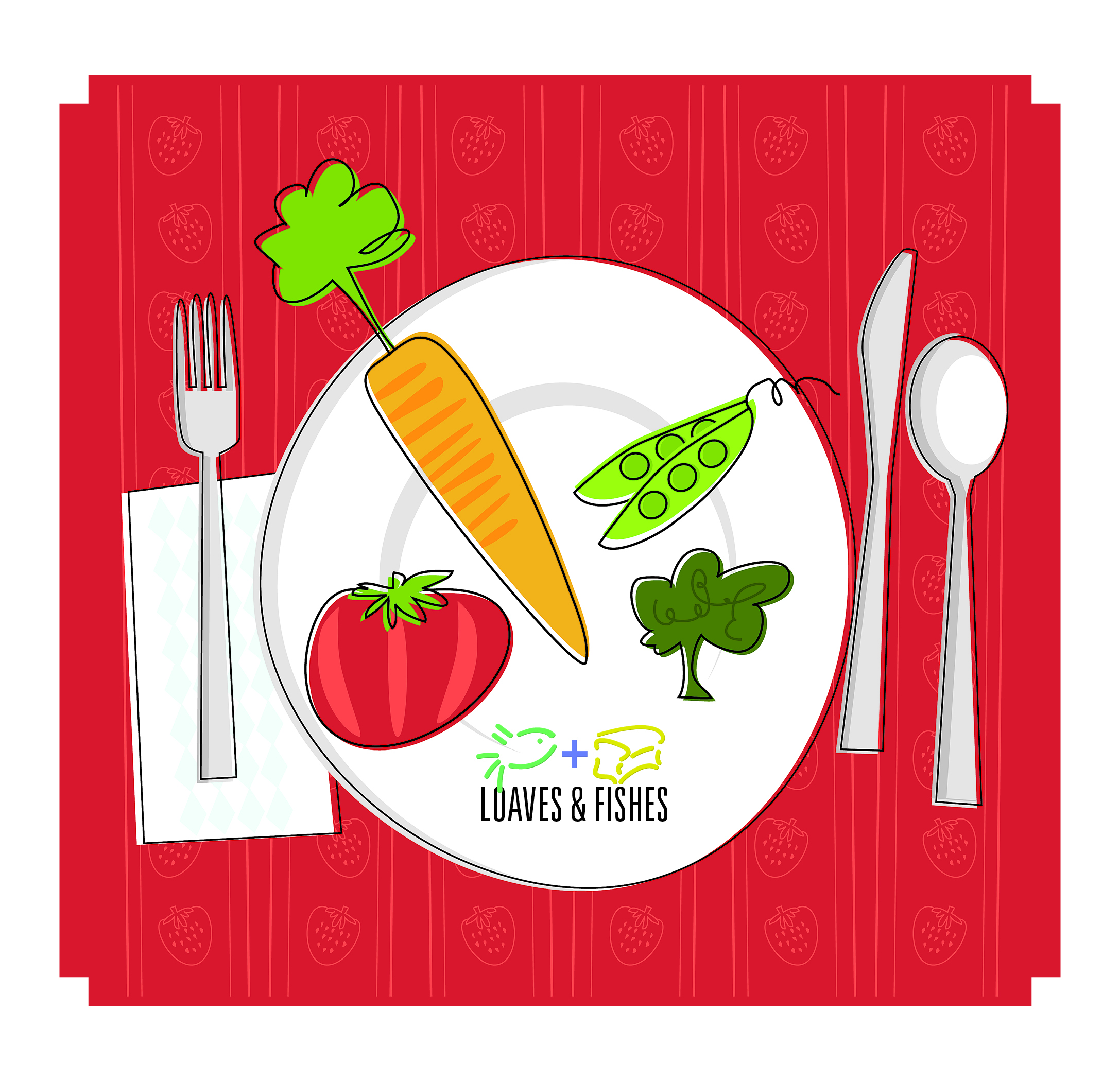 Good morning! Today we are going to take a moment to talk about being hungry. (You may ask if any of the children have been hungry. However, be prepared for a lot of “stories” that may or may not pertain to the topic). Being hungry is not a good feeling. It can make our tummy growl, our head hurt and maybe even make us feel super tired.It’s just not a good feeling to be hungry. Unfortunately, there are a lot of people that are hungry.  And, I mean REALLY hungry. Like they haven’t had any supper or any snacks. Their tummies are so hungry they don’t even growl anymore.Think about how hungry that would be and how it would feel.  You wouldn’t want to go to school. If you did go to school, you would probably fall asleep. You wouldn’t want to play with your friends. It would be terrible. Do you think God wants anyone to feel this way? (No)I don’t think so either. I think God likes us to be happy, healthy and able to run and play and do all the things a healthy person can do!In the Bible, God tells us to help others including people who are hungry. The scripture from Deuteronomy 10:18 (NIV) says:He defends the cause of the fatherless and the widow, And loves the foreigner residing among you, giving them food and clothing.Our Loaves & Fishes Offering is responding to God’s Word to help take care of those who are in need: including hungry people. The monies collected from this offering will help children and adults in Texas, Florida and all over the Eastern part of the United States to no longer be hungry.Would you like to help others to not be hungry? (Yes) Great! Thank you for agreeing to help others. Your family can pick up a box (insert whenever they are dispersed at your church).Let us pray: Dear God. Thank you for helping us to have everything we need and a lot of what we want too.  We pray for all the people who are hungry. Help us to help them. We love you God! Amen.